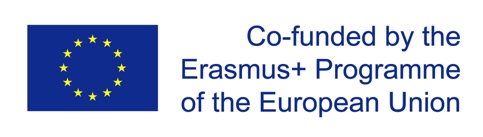 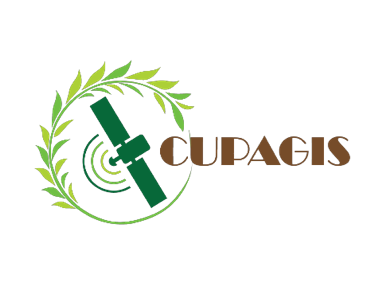 ERASMUS +HIGHER EDUCATION CAPACITY BUILDINGErasmus+ ProjectNew curricula in Precision Agriculture using GIS technologies and sensing data (CUPAGIS)Invitation to Tender for Equipment Procurement #CUPAGIS/12.10/2020Prepared by:EXOLAUNCH GmbHAddress: Reuchlin Str. 10, 10553 Berlin, GermanyEmail: info@ecm-academy.deWebsite:
https://ecm-academy.de/index.php/en/Dear Sir/Madam, We kindly invite you to submit your tender for the supply of Equipment to the project partner universities in Algeria (see the technical specifications provided in the Part-III of this document) within the framework of the Project “New curricula in Precision Agriculture using GIS technologies and sensing data”- (CUPAGIS), co-funded by the ERASMUS+ Programme of the European Union. When preparing your tender, please be guided by this invitation to tender.Please note that in the tender procedure may also participate commercial offers for some of the items presented in the technical specifications of equipment required provided in the Part-III of this document. Partial delivery of equipment is possible.The tenderer must complete all annexes and provide all information. Only completed annexes will be accepted for consideration.Tenders should be submitted in English by email to info@ecm-academy.de not later than Monday, November 9, 2020 at 17:00 (Berlin local time).We kindly ask you to be ensure that the tender is signed, stamped and in the PDF format. An acknowledgement of receipt will be sent to you accordingly. In all cases, please add the below reference: #CUPAGIS/12.10/2020 “Invitation to Tender for Equipment Procurement (Algeria)”.For any additional information, please, contact us only by email. Sincerely yours, EXOLAUNCH GmbHAnnex 1: Company Information Sheet#CUPAGIS/12.10/2020 “Invitation to Tender for Equipment Procurement (Algeria)”Please, fill in all fields.Annex 2: Equipment Description #CUPAGIS/12.10/2020 “Invitation to Tender for Equipment Procurement (Algeria)”Please, fill in all fields.Annex 3: Commercial OfferNote –The Company must accomplish the commercial offer for equipment on its letterhead clearly showing the companies complete name and address.To: EXOLAUNCH GmbH, address: Reuchlin Str. 10, 10553 Berlin, GermanyName of Company __ _____________                                         Total amount in words (for 1 University): __________________________________________________________Grand total amount in words (for 5 Universities): __________________________________________________________If there is a discrepancy between words and figures, the amount in words shall prevailWarranty conditions:__________________________________________________________Delivery conditions:__________________________________________________________Delivery period:______ days from the date of signature of the contractName 	In the capacity of 	Signed 			Duly authorized to sign the company for and on behalf of 	Date 	StampBidderʼs InformationBidderʼs InformationBidderʼs InformationCompany legal name Company legal address Company websiteCompany e-mailCompany authorized representative(name, address, telephone number(s), fax number(s) and 
e-mail address)Attached are copies of the following documents: A photocopy of the trade name registration papersAttached are copies of the following documents: A photocopy of the trade name registration papersThe table of equipment requiredThe table of equipment requiredThe table of equipment requiredThe table of equipment requiredThe table of equipment requiredThe table of equipment required###Required Technical Specifications and StandardsQuantityQuantity#PAGIS 1#PAGIS 1#PAGIS 1DJI Phantom 4 Multispectral drone 1 pc 1 pc111Diagonal distance (propeller excluded): 350 mm222Max. Altitude above sea level: 6,000 m333Max. Rate of climb: 6 m / s (automatic flights); 5 m / s (manual control)444Max. Rate of descent: 3 m / s555Max. Airspeed: 50 km / h (mode "P"); 58 km / h (mode "A")666Operating temperature: 0 ° C to 40 ° C777Radiated Power (EIRP): 2.4 GHz: <20 dBm (CE / MIC / KCC) 5.8 GHz: <26 dBm (FCC / SRRC / NCC)888Hover accuracy:RTK is enabled and working properly:Vertical: ± 0.1 m; Horizontal: ± 0.1 mRTK is deactivated:Vertical: ± 0.1 m (with active visual positioning); ± 0.5 m (with GNSS positioning)Horizontal: ± 0.3 m (with active visual positioning); ± 1.5 m (with GNSS positioning)999Highly sensitive single frequency GNSS101010High-precision multi-frequency multi-system RTK GNSS:Frequencies usedGPS: L1 / L2; GLONASS: L1 / L2; BeiDou: B1 / B2; Galileo [2] : E1 / E5 First fixed time: <50 sPositioning accuracy: Vertical 1.5 cm + 1 ppm (RMS); Horizontal 1 cm + 1 ppm (RMS).1 ppm indicates an error with an increase of 1 mm over 1 km.Speed ​​accuracy: 0.03 m / s111111Ground resolution (GSD):(H / 18.9) cm / pixel, H stands for the altitude in relation to the mapped area (unit: m)121212Controllable area: Tilt: -90 ° to + 30 °131313Speed ​​range: ≤ 50 km / h at 2 m above the ground with adequate lighting141414Altitude range: 0 m to 10 m151515Operating area: 0 m to 10 m161616Range of obstacle detection: 0.7 m to 30 m171717Camera Sensors: Six 1 / 2.9-inch CMOSs, including an RGB sensor for imaging visible light and five monochrome sensors for multispectral imaging. Per sensor: Effective pixels 2.08 MP (2.12 MP total)181818Camera Lenses: Field of view (FOV): 62.7 ° Focal length: 5.74 mm (35 mm format equivalent: 40 mm) Auto focus set to ∞ Aperture: f / 2.2191919Maximum image size: 1600 × 1300 (4: 3.25)202020Photo format: JPEG (visible light recording) + TIFF (multispectral recording)212121Supported SD memory cards: microSD with min. Write speed of 15 MB / s. Max. Storage capacity: 128 GB. Speed ​​class 10 or UHS-I specification required222222Remote controlOperating frequencies:2.400 GHz to 2.4835 GHz (Europe, Japan, Korea) 5.725 GHz to 5.850 GHz (other countries / regions)Radiated Power (EIRP):2.4 GHz: <20 dBm (CE / MIC / KCC) 5.8 GHz: <26 dBm (FCC / SRRC / NCC)Max. Transmission range:FCC / NCC: 7 km; CE / MIC / KCC / SRRC: 5 km (without obstacles and interference)Integrated battery:6,000 mAh LiPo 2SOperating current / operating voltage:1.2 A at 7.4 V.Mobile device holder:Tablet PCs and SmartphonesOperating temperature:0 ° C to 40 ° C232323AC power adapter#PAGIS 2#PAGIS 2#PAGIS 2PAL 1 A – Wireless solar panel and battery powered data logger 1 pc 1 pc111Durable and flexible data logger for all climatic conditions, powered by rechargeable batteries and a solar panel. The logger is equipped with: rain gauge global radiation sensorcombined air temperature and relative humidity sensorwind speed sensor 222Sensors layout: 5 digital inputs: automatic sensor recognition, supporting sensor chains (max. 600 sensors)333Extension connector: Radio access point or Sentek Drill & Drop or ultrasonic wind sensor or two extra chain connectors – Pessl Instruments bus cable nodes444Memory: 8 MB flash memory555Internet connectivity: GPRS, HDSPA, UMTS, WiFi, LTE class 1, LTE class M (Q2/2020)666Alert: SMS, user configurable via website777Dimensions without sensors: 41 cm L x 13 cm W x 7 cm H888Weight without sensors: 2.2 kg999Measuring interval: 5 minutes (by default)101010Logging interval: 10-120 min (user selectable)111111Transmission frequency: User selectable121212Battery: 6V, 4.5AH, Operating range: -35 °C to 80 °C131313Solar panel: Dimensions: 13.5 x 13.5 cm, 2-Watt solar panel141414Rain gauge - The mechanic consists of a magnet, which moves past a reed switch and opens or closes the circuit. The double spoon tips left or right and does not lose any water due to a very fast switching mechanics. The resolution with a surface of 200 cm2 is 0.2 mm151515Global radiation sensor - The IM506D Pyranometer is designed for field measurements of global solar radiation in agricultural, meteorological and solar energy studies. In clear, unobstructed daylight, the Pessl Instruments pyranometer has favourable results compared to the first-class thermopile-type pyranometers but is priced at just a fraction of the cost.Sensor - LI-200SZCalibration - Calibration against Kipp and Zonen CMP3 under daylight.Absolute error max. 5%, typically 3%Stability - 2% drift on 2-year useTime to measure - 10 µsTemperature dependency - 0.15% per °CCosines correction - Sensor corrects up to 80° degreesAzimuth - 1% error over 360 degree at 45-degree elevationOperating temperature range - -20°C to 65°COperating relative humidity range - 0 to 100%Sensor - PhotodiodeHousing - Weatherproof PAS case with acrylic diffuser, stainless steel hardwareSize - 35 mm diameter, 45 mm heightWeight - 114 gEvaluation - Pulse Wide Modulation 0-80% = 0-2000 W/m²Spectral range - 300-1100 nm161616Combined air temperature and relative humidity sensorMeasures relative humidity and temperature with outstanding accuracy and repeatability. It has an integrated data acquisition and calibration history. Dew point, VPD and delta T calculations available.Temperature sensor - PT1000 1/3 Class BHumidity sensor -ROTRONIC Hygromer® IN-1Accuracy with standard adjustment profile at 23°C and 10, 35, 80 % rh ± 0.8% rh / ± 0.1 °CAccuracy with high precision adjustment profile at 23 °C and 10, 20, 30, 40, 50, 60, 70, 80, 90 % rh ± 0.5% rh / 0.1 °CResolution, AirChip3000 Typically 0.02 % rh, 0.01 °CLong-term stability < 1 % rh, 0.1°C / yearHumidity response time t 63 - 3 secondsMeasurement range - 0…100 % rh, -100…200 °CElectronics operating range -50-100 °C and 0-100 % rhOutput signals Serial port RS485Audit trail & electronic records FDA 21CFR Part 11 and GAMP compliantPower supply & consumption 3.2 V / 4 mAHousing/probe material PolycarbonateFilter Polyethylene insert, polycarbonate cageStandards CE-compliant 2007/108/EG171717Wind speed sensor - IM512CD is a cup type anemometer for low cost and long term, accurate wind measurements for all kinds of use. It calculates average wind speed in the specific time period.Range - 0 to 50 m/s, gust survival 60m/sSensor - 12 cm diameter cup wheel assembly, 40 mm diameter hemispherical cupsTurning Factor - 75 cmDistance Constant (63% recovery) - 2.3 mThreshold - 1.1 m/sTransducer - Stationary CoilTransducer Output - AC sine wave signal induced by rotating magnet on cup wheel shaft. 100 mVpp at 60 rpm. 6 Vpp at 3600 rpmOutput Frequency - 1 cycle per cup wheel revolution. 0.75 m/s per Hz1818The software license should be unlimited (!)The software license should be unlimited (!)The software license should be unlimited (!)#PAGIS 3#PAGIS 3#PAGIS 3PAL 4 B – Soil Temperature Sensor 1 pc 1 pc111Temperature sensorThe Soil Temperature Sensor is a PT1000 in a waterproof stainless-steel housing.The sensor output is a duty-cycle signal.222Operating temperature range: -30°C to +75°C333Supply DC Voltage (range): 4,57 – 7 V444Accuracy: ±0.1 °C (-30 °C to +75 °C)555Supply current max. 200 μA666Calibration error max. 0.25 °C (23 °C)777Long term drift max. 0.1 °C888Data transmission: Rs 485 Digital signal (temperature data sent on demand of iMETOS main board)#PAGIS 4#PAGIS 4#PAGIS 4PAL 7 C – Soil Moisture Sensor1 pc1 pc111PI54-D222Size: 2.2 cm diameter x 5 cm length333Measuring Principle: Soil water tension correlated with electrical resistance in granular matrix444Working range: 0−0.57 m3/m3 (0%−57% VWC)555Resolution: 0.0008 m³/m³ (0.08% VWC) in mineral soils from 0−0.50 m³/m³ (0%−50% VWC)666Accuracy: With standard calibration equation, 0.03 m³/m³ (3% VWC) typical in mineral soils that have solution electrical conductivity <10 dS/m777Operating temperature range: -40 to 50 °C888Supply voltage (VIN to GND): Minimum: 3.6 VDC at 12 mAMaximum: 15 VDC at 20 mA999Measurement duration: Maximum 10 ms101010Output: Analog and digital#PAGIS 5#PAGIS 5#PAGIS 5NDVI Drone1 pc1 pc111Phantom 4 Pro V2.0 NDVI222High Precision 1.2MP Sentera Single sensor333Aids in identifying stressed areas of a field, measuring overall crop health444See exactly how crops are performing in real-time and recommend or take action while still in the field — no need for an internet connection555Accurately helps growers apply fertilizers, pesticides, and herbicides based on near real-time data666Capture RGB, NIR and True NDVI imagery simultaneously in a single flight777Integrates seamlessly with FieldAgent to further augment efficiencies888FieldAgent Mobile for iOS allows you to autonomously fly a field of any size while removing any worry that may have existed about capturing enough data overlap to create the perfect QuickTile or stitched image#PAGIS 6#PAGIS 6#PAGIS 6AgroCam1 pc1 pc111DJI Phantom 4 NDVI upgrade - single camera NDVI222AgroCam Geo NDVI camera333GPS module444Tiltable camera mounting adapter555Camera integration module666Free and unlimited access to the image processing software777Image resolution: 12 MP (CMOS sensor with 4000x3000 effective pixels)888Optics: 43 mm, f/2.8 aperture, extreme low distortion (non-fisheye) lens999Capture speed: Max. 2 pictures per seconds (12 MP)101010Ground sample distance: 4.3 cm/px at 120 m (cca. 400 ft) AGL111111Weight: 78g (2.54 oz)121212Dimensions: 59mm×41.5mm×36mm131313Battery: Removable 1200mAh lithium-ion battery141414Storage: Micro SD Card (up to 64GB)151515Connectivity: USB, microHDMI, WiFi, Bluetooth 4.0, external shutter by flight controller#PAGIS 7#PAGIS 7#PAGIS 7Greenseeker – Handheld Crop Sensor1 pc1 pc111Key Benefits:Addresses field variabilityDetermines fertilizer rates by using the current crop conditionAdjusts application rates automatically based on readings taken by the sensors as applicator travels through the fieldCan often be used with existing rate control systemsWorks in any weather condition—day or nightEasy to install, easy to calibrate, easy to use222Trimble Display Compatibility:TMX-2050™ displayFmX® integrated display333The sensor emits brief bursts of red and infrared light and then measures the amount of each type of light that is reflected back from the plant444The sensor continues to sample the scanned area as long as the trigger remains engaged555The sensor displays the measured value in terms of an NDVI reading (ranging from 0.00 to 0.99) on its LCD display screen666High-quality optical sensor to instantly measure plant vigor777Easy-to-read display, even in sunlight888Simple pull-type trigger and comfortable hand grip999Micro USB charging port#PAGIS 8#PAGIS 8#PAGIS 8Tablet Android1 pc1 pc111DJI CrystalSky monitor222* 5.5”/7.85” 1000 cd/m²; 7.85” Ultra Bright 2000 cd/m²Resolution: 2048x1536 (7.85”) / 1920x1080 (5.5”)333Smoother video display 444Customized system and DJI GO/DJI GO 4555Dual SD Card slots666HDMI port; Micro USB and USB-C ports777Built-in dual band Wi-Fi888Operates in as low as -4°F (-20°C) and, with its internal cooling system, functions normally in temperatures as high as 104°F (40°C)999Must incl. a compatible charger (!)#PAGIS 9#PAGIS 9#PAGIS 9Arduino Kit6 pcs6 pcs111RPI SET JOYPI Raspberry Pi - Joy-Pi Experimental / Education Case222The built-in sensors include:a light sensor for measuring brightnessa sound sensor to detect noisesa motion sensoran ultrasonic sensor for measuring distancesone inclination sensora touch sensora temperature and humidity sensoran infrared sensor with which, for example, you can also receive commands from an infrared remote control (included in the scope of delivery)333The modules include:a GPIO LED displayone 16x2 LCD modulean 8x8 LED matrixa 7-segment LED displaya buzzerone relaya key matrixindependent buttonsan RFID modulea 5 V stepper motorone servo motora 7-inch touch screen displaya camera mounted above the display in the lid444Compatible with the models:Raspberry 2 BRaspberry 3 BRaspberry 3 B+Raspberry Pi 4 BRaspberry Zero555Must incl. Raspberry Pi (!)#PAGIS 10#PAGIS 10Guidance system1 pc1 pc11SunNav guidance system AG10022Professional GNSS smart antenna, large display and LS guidance software33Intuitive interface44GNSS receiver supports GPS/GLONASS or GPS/BeiDou55System	CPU:4 cores ,1.5GHzStorage:2GB RAM+16GB ROM,(64GB ROM optional)Microphone: built-inSpeaker:4ohm, 2W speakerOperation system: Android 6.0.166Display	7-inch LCD screen, resolution: 1024*600Capacitive touch screen, support 5 finger touch750nits high brightness display77I/O	RS232 serial port*2RS485*1CAN*2 (supports J1939, CANOpen, ISO15765 protocol)USB 2.0*1 (supports host and debug mode)DC in*112V DC external power supply*2Analog camera input*288Environment	Dustproof waterproof grade: IP65Vibration standard (working): MIL-STD-810Impact standard (working): MIL-STD-810Road vehicle standard: ISO16750Working temperature: -20 ° C ~ +70 ° C, humidity: 0% ~ 90% RHStorage temperature: -40 ° C ~ +85 ° C, humidity: 30% ~ 95% RH99Power	9-36V DC inputSupport power failure detectionBuilt-in battery optionDimensions (W*H*D): 194*127*29 mmWeight: 0.7 kgCommercial offer for the equipment supply within the framework of the project  New curricula in Precision Agriculture using GIS technologies and sensing data(CUPAGIS)#CUPAGIS/12.10/2020 “Invitation to Tender for Equipment Procurement (Algeria)”ItemDescriptionQuantity(pcs) for 1 UniversityUnit Price (EUR)Total Price per item (EUR) for 1 UniversityGrand Total Price per item (EUR) for 5 Universities12456=4 х 57#PAGIS 1DJI Phantom 4 Multispectral drone1#PAGIS 2Wireless solar panel and battery powered data logger1#PAGIS 3Soil Temperature Sensor1#PAGIS 4Soil Moisture Sensor1#PAGIS 5NDVI Drone1#PAGIS 6AgroCam1#PAGIS 7Greenseeker – Handheld Crop Sensor1#PAGIS 8Tablet Android1#PAGIS 9Arduino Kit6#PAGIS 10Guidance system1Total Amount (Euro) excluding VATTotal Amount (Euro) excluding VATTotal Amount (Euro) excluding VATTotal Amount (Euro) excluding VAT